SPOZNAVANJE OKOLJA, PETEK, 27.3.2020UČNA TEMA: Narava spomladi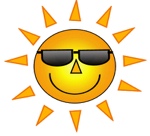 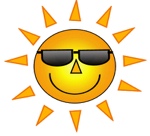 Če imaš možnost odpri power point predstavitev, ki sem jo poslala staršem. Ponovi o znanilcih pomladi.Današnjo uro spoznavanja okolja lahko združimo s kratkim sprehodom. Če imate le možnost, se dobro oblecite in se sprehodite do bližnjega travnika. Tam si oglejte, katere spomladanske cvetlice so že pokukale na plano.